附件1附件2中国残联官网、“两微一端”链接地址、名称中国残联网上调查栏目推选地址：http://www.cdpf.org.cn/wsdc/    中国残联官方微信名称：中国残疾人联合会（微信公众号：zhongguocanlian）      二维码：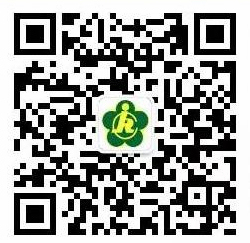      中国残联新浪微博：中国残联中国残联手机客户端：人民日报手机客户端政务平台群众比赛项目推荐表群众比赛项目推荐表群众比赛项目推荐表群众比赛项目推荐表群众比赛项目推荐表单位：联系人：电话：电话：序号项目名称适用残疾类型推荐意见（同意打√）推荐意见（同意打√）1围棋肢体、听力2盲人跳绳视力3轮椅舞蹈肢体4乒乓球肢体、听力、智力5羽毛球肢体、听力、智力6模拟冰壶球各类7轮椅篮球（3vs3）肢体8马拉松各类9排舞肢体、听力、智力10残疾人足球（5人制）视力、肢体、听力、智力11轮椅太极拳肢体12柔力球各类13飞镖  肢体、听力14象棋视力、肢体、听力151617推荐理由（可另附页）：推荐理由（可另附页）：推荐理由（可另附页）：推荐理由（可另附页）：推荐理由（可另附页）：推荐单位（盖章）推荐单位（盖章）年    月    日年    月    日备注：1.如推荐表中未列项目可自行填写项目名称和适用残疾类别，总数不超过3个。1.如推荐表中未列项目可自行填写项目名称和适用残疾类别，总数不超过3个。1.如推荐表中未列项目可自行填写项目名称和适用残疾类别，总数不超过3个。1.如推荐表中未列项目可自行填写项目名称和适用残疾类别，总数不超过3个。2.推荐项目总数不超过7个。2.推荐项目总数不超过7个。2.推荐项目总数不超过7个。